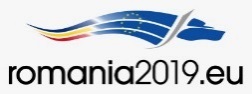 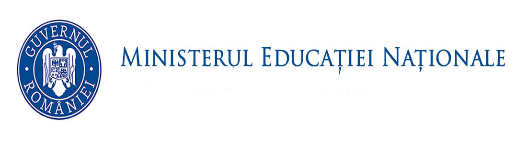 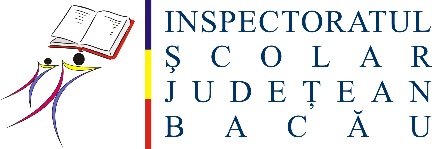 OLIMPIADA DE LIMBI ROMANICE - LIMBILE SPANIOLĂ, ITALIANĂ ȘI PORTUGHEZĂREZULTATE FINALE CU PARTICIPANȚII LA ETAPA JUDEŢEANĂ /PREMIILIMBA ITALIANĂInspector școlar de specialitate,prof. Stanciu FlorentinaNr. crt.Numele şi prenumele elevului (cu iniţiala tatălui)Unitatea de învăţământ de provenienţăClasaCategoria (Normal sau Intensiv/ Bilingv)Secţiunea/ Limba de susţinere a probeiNumele şi prenumele
profesorului îndrumătorPunctaj final obţinutPREMII1.IRIMIA I.
ȘTEFAN - NARCISCOLEGIUL NAŢIONAL „VASILE ALECSANDRI” BACĂUIXNORMALLIMBA ITALIANĂPOPA DANA ELENA97ICalificare la etapa naţională2.BĂRCĂCEANU R.
FEDERICA RALUCACOLEGIUL NAŢIONAL „DIMITRIE CANTEMIR” ONEŞTIXNORMALLIMBA ITALIANĂ96,5ICalificare la etapa naţională3.TANCĂU D.
ISABELLACOLEGIUL NAŢIONAL „VASILE ALECSANDRI” BACĂUXNORMALLIMBA ITALIANĂPOPA DANA ELENA 95,75ICalificare la etapa naţională4.IMBREA I.
GIULIA ȘTEFANIACOLEGIUL NAŢIONAL „DIMITRIE CANTEMIR” ONEŞTIXNORMALLIMBA ITALIANĂ94,25IICalificare la etapa naţională5.PETCU V.
ANDREEA- LAVINIACOLEGIUL NAŢIONAL „GRIGORE MOISIL” ONEŞTIXNORMALLIMBA ITALIANĂ91,75II6.FINEA V.  
DIANA –ANASTASIA COLEGIUL NAȚIONAL „VASILE ALECSANDRI” BACĂU XNORMALLIMBA ITALIANĂ79,5-7.PETCU G.
ROBERTA-GIULIACOLEGIUL NAŢIONAL „GRIGORE MOISIL” ONEŞTIXINORMALLIMBA ITALIANĂ86,75IIICalificare la etapa naţională8.DOBRE R.N.
ELENA-ROBERTACOLEGIUL NAŢIONAL „GRIGORE MOISIL” ONEŞTIXINORMALLIMBA ITALIANĂ86IIICalificare la etapa naţională9.MAXIM C.
CODRIN CONSTANTINCOLEGIUL  „MIHAI EMINESCU” BACĂUXINORMALLIMBA ITALIANĂ82Menţiune 10.CĂLIN A.
ANDREICOLEGIUL NAŢIONAL „GRIGORE MOISIL”ONEŞTIXIINORMALLIMBA ITALIANĂ94,9IICalificare la etapa naţională11.CALAPOD C.C. 
MIRIAM -CARLACOLEGIUL „MIHAI EMINESCU” BACĂUXIINORMALLIMBA ITALIANĂ78,9-